DĚJEPIS – 7.B: 1. 6. – 5. 6. 2020Milí sedmáci,všechny vás zdravím v prvním červnovém týdnu a přeji vám vše nejlepší k vašemu pondělnímu svátku .Na tento týden mám pro vás dvojí opakování.Nejprve se pokuste nabízené pojmy přiřadit k jednotlivým státům.Poté mám pro vás opakování počátků novověku, ve kterém ke každé ze 14 otázek vyberte správnou odpověď.Odpovědi mi pošlete do konce týdne na email: kolar@zshorni.cz. V přípravě na další týden si budete moci zkontrolovat, jak jste byli úspěšní.Všechny, kdo mi posílají úkoly chválím, někteří jste moc šikovní, u některých občas pár věcí společně dolaďujeme.A ti, kteří se mnou nekomunikují, jsou stále stejní. Nevím, jak si představují své hodnocení na konci školního roku…Zápis mi, prosím, opět pošlete ke kontrole na email: kolar@zshorni.cz.Mějte se hezky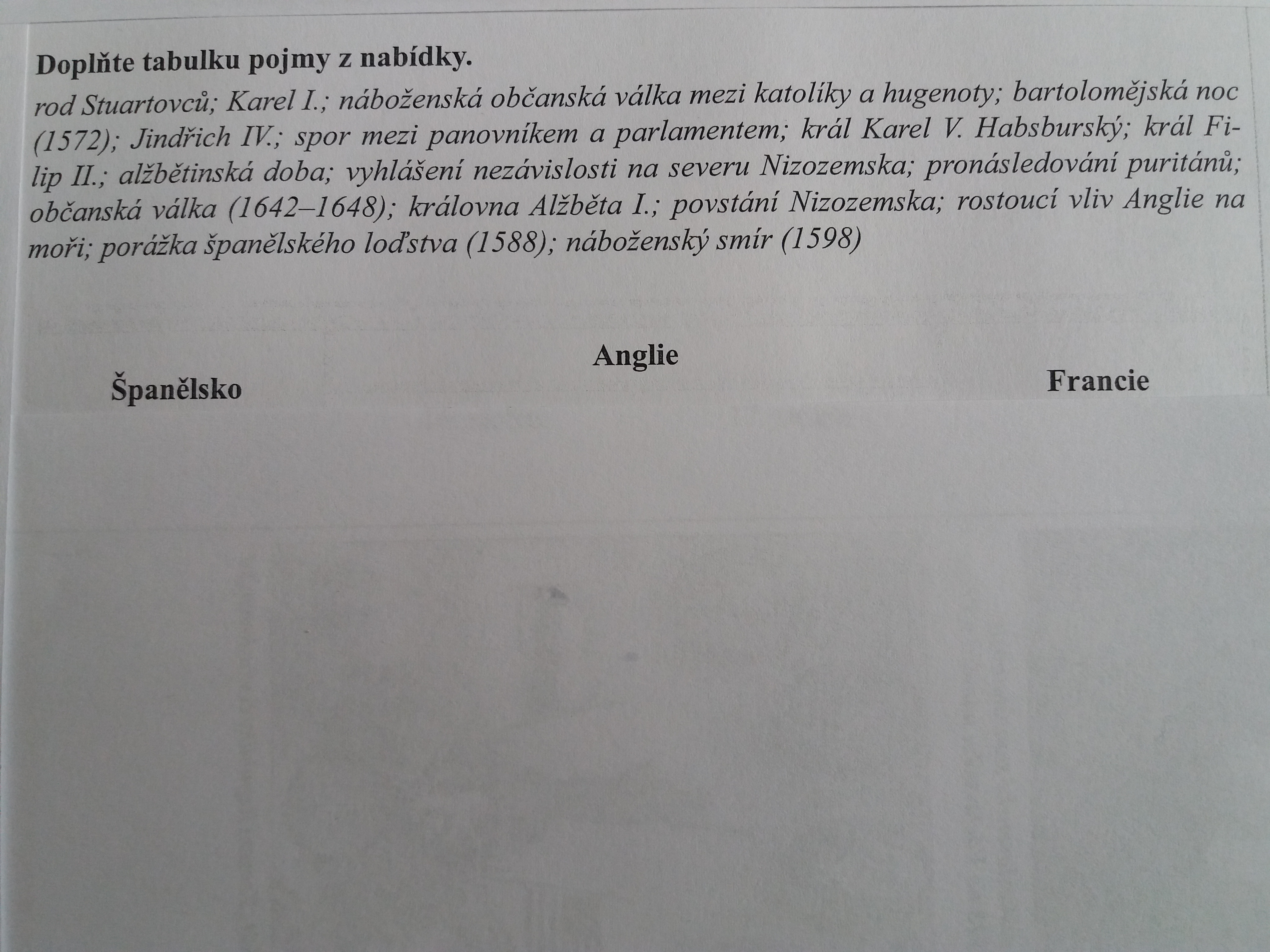 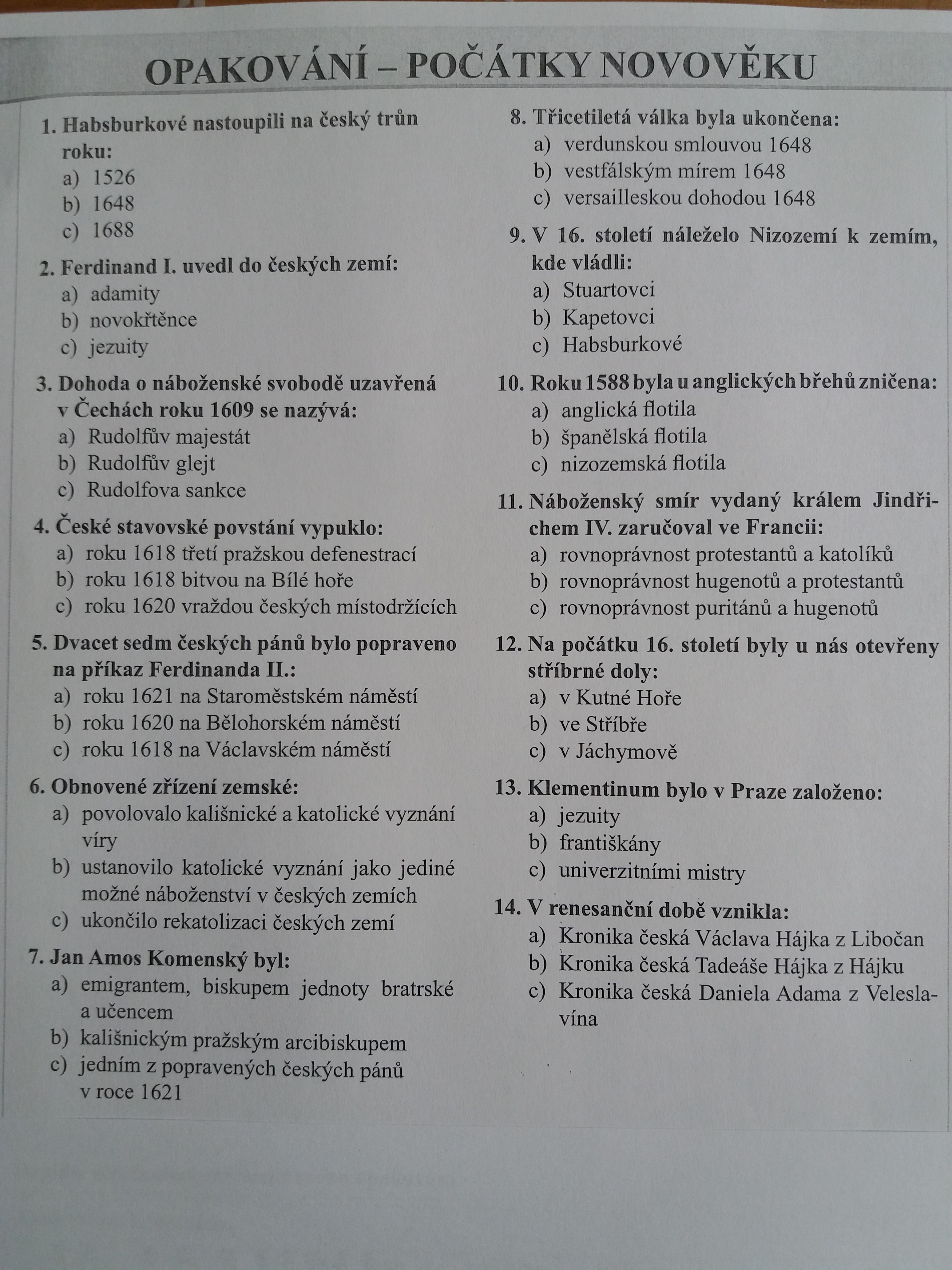 